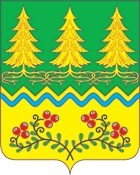 О внесении изменений  и дополненийв Устав сельского поселения СергиноВ целях приведения норм и положений Устава сельского поселения Сергино в соответствие с Федеральным законом от 06.10.2003 № 131-ФЗ «Об общих принципах организации местного самоуправления в Российской Федерации», в связи с принятием Федерального закона от 28.12.2016 № 494-ФЗ «О внесении изменений в отдельные законодательные акты Российской Федерации», Законом Ханты-Мансийского автономного округа –Югры от 30.01.2017 №7-оз «О внесении изменений в Закон Ханты-Мансийского автономного округа –Югры «Об отдельных вопросах организации местного самоуправления в Ханты-Мансийском автономном округе-Югре», руководствуясь Уставом сельского поселения Сергино, Совет депутатов сельского поселения Сергино рассмотрел представленные предложения по внесению изменений  в Устав сельского поселения Сергино и решил:1. Внести  изменения  и дополнения в Устав сельского поселения Сергино согласно приложению.	2. Направить  настоящее решение в Управление Министерства юстиции Российской Федерации по Ханты – Мансийскому автономному округу - Югре для государственной регистрации.	3. Направить  настоящее решение после государственной регистрации для опубликования в газету «Октябрьские вести» в течение семи дней со дня его поступления из Управления Министерства юстиции Российской Федерации по Ханты – Мансийскому автономному округу - Югре. 4. Решение вступает в силу после его официального опубликования. 	5. Контроль за исполнением решения оставляю за собой.Глава сельского поселения Сергино                                    О.В. ГребенниковПриложение к решению Совета депутатов сельского поселения Сергино от 14 марта 2017 № 5Изменения и дополнения  в Устав сельского поселения Сергино1. пункт 1  части 4 статьи 11 изложить в следующей редакции :«1) проект устава муниципального образования, а также проект муниципального нормативного правового акта о внесении изменений и дополнений в данный устав, кроме случаев, когда в устав муниципального образования вносятся изменения в форме точного воспроизведения положений Конституции Российской Федерации, федеральных законов, конституции (устава) или законов Ханты-Мансийского автономного округа – Югры в целях приведения данного устава в соответствие с этими нормативными правовыми актами;";2. в пункте  5   части 1 статьи 25 слова «с правом решающего голоса» исключить.3. часть 4 статьи 27 изложить в следующей редакции:«4. В случае досрочного прекращения полномочий главы муниципального образования либо применения к нему по решению суда мер процессуального принуждения в виде заключения под стражу или временного отстранения от должности, а также отсутствия главы поселения (командировка, отпуск, болезнь и др.) полномочия главы поселения, на основании настоящего устава, временно исполняет заместитель главы поселения, в должностные обязанности которого входит исполнение полномочий главы поселения в случае его отсутствия»;4.  в части 1 статьи 48  второе предложение изложить в следующей редакции:«Не требуется официальное опубликование (обнародование) порядка учета предложений по проекту муниципального правового акта о внесении изменений и дополнений в устав муниципального образования, а также порядка участия граждан в его обсуждении в случае, когда в устав муниципального образования вносятся изменения в форме точного воспроизведения положений Конституции Российской Федерации, федеральных законов, конституции (устава) или законов Ханты-Мансийского автономного округа – Югры в целях приведения данного устава в соответствие с этими нормативными правовыми актами.»	5. пункт 2  статьи 48 изложить в следующей редакции: 	«2. Проект решения Совета поселения о внесении изменений и (или) дополнений в настоящий устав не позднее 15 дней после опубликования выносится на публичные слушания, кроме случаев, когда изменения в устав вносятся  в форме точного воспроизведения положений Конституции Российской Федерации, федеральных законов, конституции (устава) или законов Ханты-Мансийского автономного округа – Югры в целях приведения данного устава в соответствие с этими нормативными правовыми актами. Результаты публичных слушаний подлежат официальному опубликованию не позднее, чем за 5 дней до дня рассмотрения Советом поселения вопроса о внесении изменений и (или) дополнений в настоящий устав.»6. статью 48 дополнить пунктом 7 следующего содержания:«7. Приведение устава муниципального образования в соответствие с федеральным законом, законом Ханты-Мансийского автономного округа – Югры осуществляется в установленный этими законодательными актами срок. В случае, если федеральным законом, законом Ханты-Мансийского автономного округа – Югры указанный срок не установлен, срок приведения устава муниципального образования в соответствие с федеральным законом, законом Ханты-Мансийского автономного округа – Югры определяется с учетом даты вступления в силу соответствующего федерального закона, закона Ханты-Мансийского автономного округа – Югры, необходимости официального опубликования (обнародования) и обсуждения на публичных слушаниях проекта муниципального правового акта о внесении изменений и дополнений в устав муниципального образования, учета предложений граждан по нему, периодичности заседаний представительного органа муниципального образования, сроков государственной регистрации и официального опубликования (обнародования) такого муниципального правового акта и, как правило, не должен превышать шесть месяцев.»СОВЕТ ДЕПУТАТОВСЕЛЬСКОГО ПОСЕЛЕНИЯ СЕРГИНООктябрьского районаХанты-Мансийского автономного округа-ЮгрыРЕШЕНИЕСОВЕТ ДЕПУТАТОВСЕЛЬСКОГО ПОСЕЛЕНИЯ СЕРГИНООктябрьского районаХанты-Мансийского автономного округа-ЮгрыРЕШЕНИЕСОВЕТ ДЕПУТАТОВСЕЛЬСКОГО ПОСЕЛЕНИЯ СЕРГИНООктябрьского районаХанты-Мансийского автономного округа-ЮгрыРЕШЕНИЕСОВЕТ ДЕПУТАТОВСЕЛЬСКОГО ПОСЕЛЕНИЯ СЕРГИНООктябрьского районаХанты-Мансийского автономного округа-ЮгрыРЕШЕНИЕСОВЕТ ДЕПУТАТОВСЕЛЬСКОГО ПОСЕЛЕНИЯ СЕРГИНООктябрьского районаХанты-Мансийского автономного округа-ЮгрыРЕШЕНИЕСОВЕТ ДЕПУТАТОВСЕЛЬСКОГО ПОСЕЛЕНИЯ СЕРГИНООктябрьского районаХанты-Мансийского автономного округа-ЮгрыРЕШЕНИЕСОВЕТ ДЕПУТАТОВСЕЛЬСКОГО ПОСЕЛЕНИЯ СЕРГИНООктябрьского районаХанты-Мансийского автономного округа-ЮгрыРЕШЕНИЕСОВЕТ ДЕПУТАТОВСЕЛЬСКОГО ПОСЕЛЕНИЯ СЕРГИНООктябрьского районаХанты-Мансийского автономного округа-ЮгрыРЕШЕНИЕСОВЕТ ДЕПУТАТОВСЕЛЬСКОГО ПОСЕЛЕНИЯ СЕРГИНООктябрьского районаХанты-Мансийского автономного округа-ЮгрыРЕШЕНИЕСОВЕТ ДЕПУТАТОВСЕЛЬСКОГО ПОСЕЛЕНИЯ СЕРГИНООктябрьского районаХанты-Мансийского автономного округа-ЮгрыРЕШЕНИЕ«14»марта2017г.№5п. Сергиноп. Сергиноп. Сергиноп. Сергиноп. Сергиноп. Сергиноп. Сергиноп. Сергиноп. Сергиноп. Сергино